中华人民共和国国家标准GB/T XXXXX—XXXX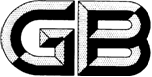 锂离子电池正极材料粉末电阻率测定方法Powder resistivity test method for cathode materials of lithium ion battery materials(点击此处添加与国际标准一致性程度的标识)（本草案完成时间：2024年6月）XXXX - XX - XX发布XXXX - XX - XX实施`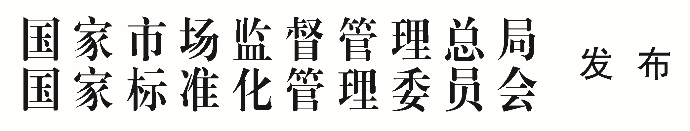 目次前言	II1  范围	12  规范性引用文件	13  术语和定义	14  原理	15  试剂或材料	36  仪器设备	37  样品	48  测试条件	49  测试步骤	510  试验结果计算及数据处理	511  重复性	612  测试报告	6参考文献	7前言本文件按照GB/T 1.1—2020《标准化工作导则  第1部分：标准化文件的结构和起草规则》的规定起草。请注意本文件的某些内容可能涉及专利。本文件的发布机构不承担识别专利的责任。本文件由中国有色金属工业协会提出。本文件由全国有色金属标准化技术委员会（SAC/TC 243）归口。本文件起草单位：厦门厦钨新能源材料股份有限公司、元能科技（厦门）有限公司、宁德时代新能源科技股份有限公司、深圳市德方纳米科技股份有限公司、浙江巴莫科技有限公司、深圳澳睿新能源科技有限公司、湖北万润新能源科技股份有限公司、广东邦普循环科技有限公司、巴斯夫杉杉电池材料有限公司、福安青美能源材料有限公司、格林美（无锡）能源材料有限公司、北京当升材料科技股份有限公司、天津国安盟固利新能源有限公司、紫金矿业集团股份有限公司、成都巴莫科技有限公司、宁德新能源科技有限公司、深圳市德方创域新能源科技有限公司、河南科隆新能源股份有限公司、深圳市三雅科技有限公司、广东金晟新能源股份有限公司、宜昌邦普循环科技有限公司、四川新能源汽车创新中心、青岛黑猫新材料研究院。 本文件主要起草人：曾雷英、魏丽英、杨凡、潘瑾、陈佳丽、齐琼琼、杨晓璐、王益、吴凯、李伟、苏育、罗东升、何婷婷、刘振武。范围本文件描述了锂离子电池正极材料粉末电阻率的测定方法。本文件适用于锂离子电池正极材料粉末电阻率的测定。规范性引用文件GB/T 8170  数值修约规则与极限数值的表示和判定术语和定义
电阻率  resistivityρ材料内部的电流电场强度和稳态电流密度之比,即单位体积内的体积电阻。[来源：GB/T 40007—2021, 3.2]
四探针法  four probe method粉末材料预压成型，用四探针电阻率测量仪测量过程中，由于持续施压或保持压力恒定，待测样的压实密度不断变化或保持静止不变，测量待测样在不同压实密度或同一压实密度下电阻率的方法。[来源：GB/T 40007—2021,3.3，3.4，有修改]原理四探针测试原理如图1所示将正极粉末材料填装内衬绝缘试样模具中,模具内腔直径D，模具试样一端面与排列成一直线的四探针紧密接触, 排列成一直线的四探针垂直压在半无穷大的试样平坦表面上。外侧探针1、探针4间通电流I,内侧探针2、探针3间形成电压U回路。当试样厚度h＞4l时,四探针附近试样的电阻率ρ按照公式(1)计算,试样厚度h≤4l时,四探针附近试样的电阻率ρ 按照公式(2)计算。		()		()式中：ρ ——四探针附近试样的电阻率,单位为欧姆厘米(Ω·cm)；l ——探针系数,单位为厘米(cm)；U——内侧两根电极所测的直流电压值,单位为伏特(V)；I ——外侧两根电极所施加直流电流值,单位为安培(A)；F——修正系数,根据试样厚度h、模具直径D即试样受压后圆片的直径、探针系数l及修正函数查表值综合计算的结果（以测试设备给附带为准）；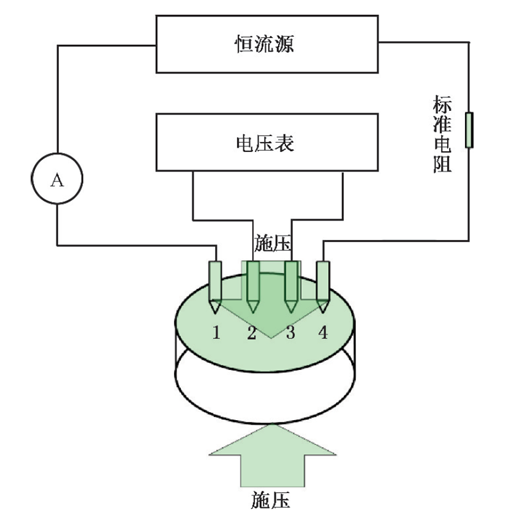 四探针测试原理示意图两探针测试原理如图3所示将正极粉末材料装入内衬绝缘试样模具中,上、下标准电极与待测样紧密接触,且上、下标准电极连接加压装置,在一定的压力下,通过标准电极给试样两端通电流I,电压表测量上、下标准电极之间的电压U,根据欧姆定律,可按公式(3)进行试样电阻率计算。		()式中：ρ ——试样的电阻率,单位为欧姆厘米(Ω·cm)；U——上、下标准电极间的直流电压值,单位为伏特(V)；I ——上、下标准电极间的直流电流值,单位为安培(A)；S ——材料横截面积,单位为平方毫米(mm2)；h ——材料厚度,单位为毫米(mm)；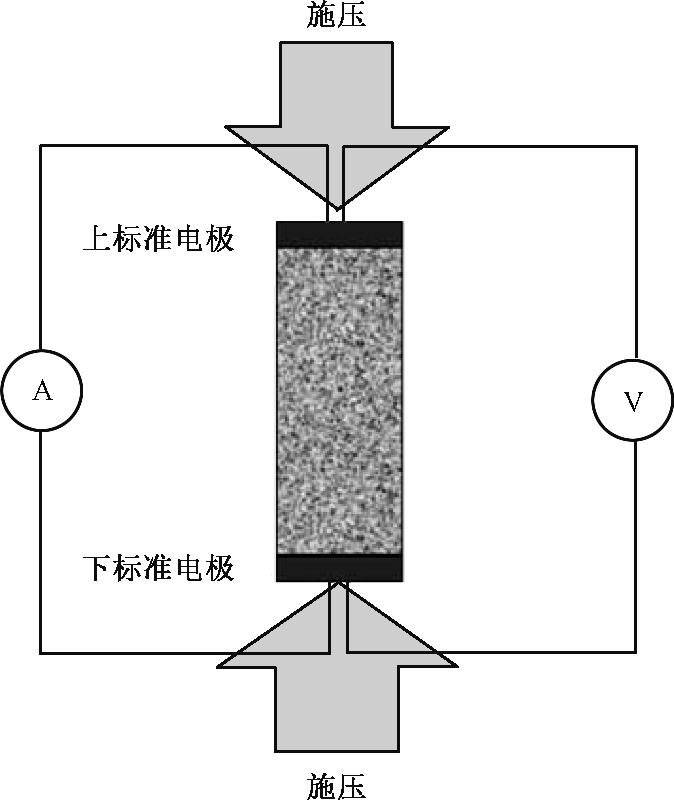 两探针测量原理图试剂和材料无水乙醇：分析纯。无尘纸。称量纸。仪器设备电子天平天平精度应不低于0.0001 g。四探针测量设备四探针测试装置应由试料模具、加压系统、测厚系统、测试系统等构成。试料模具试料模具内衬为绝缘材料,内腔直径D≥10l(该模具可将粉体试样压制成厚度h≤4l 的薄圆片)。加压系统加压柱接触试料端为绝缘材料。测厚系统能够精确读取厚度信息，偏差不低于0.001 mm。测试系统四探针除针尖外,其余部分预包埋在下(或上)加压柱绝缘材料里,针尖与加压柱处于同一平面,探针间的绝缘电阻(包括针与外壳)大于103 MΩ。两探针测量设备应由s试料模具、加压系统、测厚系统、测试系统等构成。测试模具试料模具是内衬为绝缘材料的双开口圆筒，内含导电性良好高硬度材质垫片，垫片含上下两个，另配备不锈钢上下压头，其中模具内径13 mm、15 mm、16 mm、20 mm等多尺寸可选，上下垫片、上下压头/压盘应与模具内径相匹配。加压系统加压系统可保证测试过程中压强稳定，重复测试施压速率应稳定且一致。测厚系统能够精确读取厚度信息，偏差不低于0.001 mm。测试系统测试系统应包含圆形平板装的标准电极，上、下标准电极与垫片具有较好配合度,电极表面平整。根据生产设备条件，可选用一体化自动测试数据采集系统，系统包含自动加压、测试、数据采集及计算等模块，可实现数据自动输出。样品样品无明显结块、团聚及吸潮现象。测试条件测试过程保持环境条件温湿度，其中温度波动不超过±5℃，湿度条件不超过±5%RH，部分试料测试过程对湿度敏感的样品建议干燥房条件，湿度≤6%RH的条件下进行。测试步骤设备准备用无水乙醇（5.1）润湿的无尘纸（5.2）清洁模具内腔及上下垫片，确保清洁完全，以擦拭后无尘纸无肉眼可见污渍为标准。测试前应目视检查模具内腔及上下垫片，无肉眼可见的划痕、凹坑，确保垫片可流畅的进入内腔且测试过程中无明显溢料。参数设定设定的单点或多点测试压强，推荐参照表2进行参数设置，并保存。表1推荐设定参数操作流程厚度复位测试前开启设备，应进行厚度归零或基线验证，或按照企业推荐方式进行。测试参照表1，使用天平（6.1）和称量纸（5.3）称取一定质量的试料，依次将下垫片、试料、上垫片装入测试模具内腔中，确保样品均匀分布于模具内，将模具放入加压系统中。加压至待测压强并参照表1保持一定时间。给予材料施加一定恒定电流，读取两端子或两探针间的电压。试验结果计算及数据处理若采用一体化自动测试数据采集系统，可直接读取粉末电阻率数据。若设备无法自动计算，则根据测试方法的不同，按照公式（1）、公式（2）或公式（3）计算粉末电阻率。粉末电阻率取三个平行样品进行测试，计算平均值，计算结果表示到小数点后两位，按GB/T 8170的规定进行修约。重复性在重复性条件下获得3次独立测试结果的测定值，三次测试结果的COV不超过允许差限定。测试报告测试报告应包括以下内容：a)	样品名称及编号；b)	本文件编号；c)	测试条件（测试环境；试料量；测试模式；加压压强；加压保压时间）；d)	测试结果；e)	测试日期和测试人员；f)	本文件没有规定的各种操作；g)	可能影响测试结果的情况。参考文献[1] GB∕T 40007-2021 纳米技术 纳米材料电阻率的接触式测量方法 通则.pdf[2] GB/T 41232.2—2021  纳米制造 关键控制特性 纳米储能 第2部分：纳米正极材料的密度测试ICS  77 160CCS  H 16试料类别试料量测试压强/MPa保压时间/s磷酸铁锂试料量不超过模具容量的2/3≥8≥10钴酸锂试料量不超过模具容量的2/3≥80≥10镍钴锰酸锂试料量不超过模具容量的2/3≥16≥10注：1.测试压强为模具内腔直径及测试压力综合计算的结果，涉及不同实验室间对比测试需确保参数统一。2.其它试料类别可结合理化指标及实验室条件进行确定，为规避误差引入，提升稳定性，推荐选用大压强条件完成测试。注：1.测试压强为模具内腔直径及测试压力综合计算的结果，涉及不同实验室间对比测试需确保参数统一。2.其它试料类别可结合理化指标及实验室条件进行确定，为规避误差引入，提升稳定性，推荐选用大压强条件完成测试。注：1.测试压强为模具内腔直径及测试压力综合计算的结果，涉及不同实验室间对比测试需确保参数统一。2.其它试料类别可结合理化指标及实验室条件进行确定，为规避误差引入，提升稳定性，推荐选用大压强条件完成测试。注：1.测试压强为模具内腔直径及测试压力综合计算的结果，涉及不同实验室间对比测试需确保参数统一。2.其它试料类别可结合理化指标及实验室条件进行确定，为规避误差引入，提升稳定性，推荐选用大压强条件完成测试。